This Location Assessment is structured into 3 parts as follows: Access to local services that can meet the needs of the young people living at Teasel Close including positive factors Publically available data on the local area including consultation with key agencies Risk assessment of the location taking into account information collated above and measures to be taken to mitigate these risks EXAMPLE RISK ASSESSMENT: Children’s Home: Date of assessment: Assessor:Date of planned review:  Pen Picture of the Immediate LocalityThings to include: Rural/urban locationInfo on types of nearby housing (privately owned/social housing/multiple occupancy)Traffic infrastructure Street lighting /pedestrian crossings / pavements/ parking Nearest shopping facilities Bus routes and access to public transport incl trains  Pen Picture of the PremisesThings to include: Description of the building (brick construction etc) Glazing / exit pointsSecurity measures Number of stories Garden area Access to the home Lay out of building – location of bedrooms/bathrooms/communal areas/ sleep in rooms etc  Part 1: Access to local services Education Things to include: Access to school/college/other education provision for current children Part or full time curriculum Local mainstream / special schools / APC’s / home learning etc General Health ServicesThings to include: Location of local GP surgery / dentist / optician / pharmacyAny pre-existing partnerships arrangements with individual surgeriesSpecialist health servicesThings to include: Links with specialist providers ie CAMHS / Behaviour Management service/ Continence Service / LAC Nurse / Sexual health clinics / Substance Misuse services etc   Example: Our links with the designated Looked After Children’s Nurse allow the service to access other specialist advice and services on a needs-led basis. This includes support around managing eating disorders, drug and alcohol misuse, sexual health and behaviours involving self-harm.  Leisure facilities Things to include: Universal leisure facilities (including any that have offered discounted entrance fees to CLA)Specialist activities provided for children with additional needs Any activities or equipment available in the home Example: Crawley is well served with leisure services, including a large and well-resourced community leisure centre which houses arrange of activities including a climbing wall, swimming pool and gym equipment.  There is also a local football team whose training ground offers schemes for young people.  The local area also has bowling facilities, cinema and theatres as well as nature reserves and local parks and gardens. Teasel Close also has a range of leisure equipment including a table tennis table, trampoline, gardening equipment, badminton as well as well-resourced library and internet enabled devices and games consoles.  Cultural/Religious Needs and OpportunitiesThings to include: Cultural diversity in local area Places of worship including any with links to the home Attendance at services or religious youth groupsEncouraging community connections Provision of specialist dietary requirements  Example: Crawley is a culturally rich and diverse community with representation from a range of ethnic backgrounds and faiths.  Crawley has a majority Christian population, but it has a much larger proportion of Muslim and Hindu residents than England overall. There are two Hindu temples and a Hindu centre, a Sikh gurdwara and three mosques. There is also a Quaker meeting house in the Ifield area. Where young people identify with a particular religion, staff encourage attendance and connection with the local faith community.  This can be either one to one support to attend services or providing transport to places of worship. Similarly, Teasel is attentive to the dietary requirements of different cultures and faiths and work closely with young people to ensure the provision of appropriate foods and drinks. Transport Links:Example: Teasel is located on the outskirts of Crawley town centre where there are 2 mainline train stations, regular bus services and taxi firms.  The town and transport facilities are within walking distance of the home.  Teasel also has its own vehicle which can be used to transport young people and there are a number of push bikes available for young people to use. Summary - Positive factors for the local area Things to include: List the known assets for the area (cultural diversity / inclusive / good infrastructure / stable population / range of ages & needsExample: Teasel Close benefits from being situated in a quiet residential area that has good infrastructure and a relatively stable population of families. There is evidence of cultural diversity with local residents representing many ethnic groups and backgrounds. Approximately 51% of the local population were born in the UK, which is lower than average national statistics.  There is a range of age groups living in the immediate area and the majority of residents are housed by the local authority, which brings with it a level of oversight and compliance with expected norms of communal living. The local area has good transport links and has a number of schools, shopping areas and muti-cultural places of worship nearby. The area is well provided for with GP surgeries, dentists and opticians and there is an NHS walk-in centre within x minutes and a busy Accident ad Emergency department x minutes away.  The local leisure centre provides a range of day time, weekend and evenings activities and there is a local football ground that also operates youth training programmes nearby. Part 2: Publically available data on the local area and consultation with local services Crime and offending behaviour – liaison with Community Police  Things to include: Local crime statistics for the area (via google search) – highlight any patterns or higher risks and potential impact on children in the home Talk with local police and add in anything they have said Example:Local statistics on crime in the area indicate that Crawley is one of the higher crime areas in the region.   A comparison of crime types in Broadfield between June 2018 and May 2019 reveal that the area features a higher than average level of violent and sexual assaults and anti-social behaviours.  This is of particular concern for the service as the young people living at Teasel are assessed as being at high risk of criminal and sexual exploitation, and can have periods of unsupervised time in the community (see risk assessment).   There is also a high incidence of criminal damage and arson in the area and a lower than average presence of schemes such as neighbourhood watch, which adds to the risk in the area.   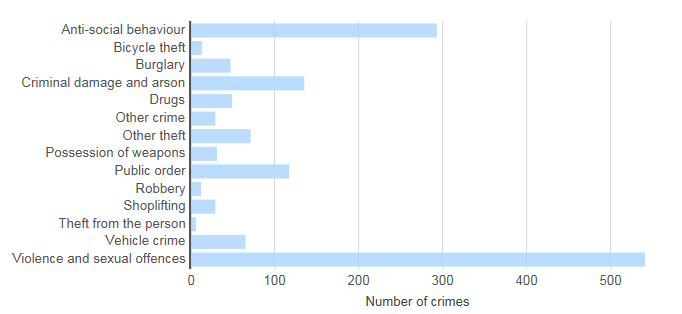 Safeguarding issues including community safety Things to include: Road safety and any concerns with this Presence of neighbourhood watch schemes or other partnership organisations in the local community Any local community safety resources or handbooks for support organisations in the area Links with local Police and Missing teams Example: Broadfield is densely populated with a substantial amount of social housing and a busy network of roads and roundabouts linking it to other areas of Crawley.   Road traffic accidents are common but tend not to be serious in nature.  There are a higher than average number of pedestrian crossings controlled by traffic lights and speed bumps on roads to disrupt high speed driving in residential areas. Broadfield has a residents association, ‘Talk Broadfield’, who meets 3 times a year to address local issues and work together to campaign for local improvements.  A recent study undertaken by the organisation, the Broadfield Neighbourhood Audit, identified community concerns around personal safety in the local shopping parade at night time, and problems with litter.   The report also identified a lack of leisure facilities and activity resources for older children and an excess of public drinking offences.  The full report can be located here for more information: http://www.crawley.gov.uk/pw/web/int224189There is also a local resource available to residents that collates all local support agencies and organisations concerning issues with community safety: http://www.crawley.gov.uk/pw/web/int177306    and  www.crawley.gov.uk/communitysafetyThere is a good presence of police officers and community support officers in the area, with dedicated Youth Police officers regularly visiting Teasel Close to build relationships with the young people in the home.  Teasel has regular contact with colleagues in the Police Missing Persons team and colleagues in the local Safeguarding team where information is shared as needed.   Information relating to local persons of concern is shared with the management team at Teasel on a need to know basis, particularly if this involves safeguarding and exploitation activity directly connected to the young people at Teasel. Part 3: Risk Assessment and Actions to mitigate risk Part 3: Risk Assessment and Actions to mitigate risk Part 3: Risk Assessment and Actions to mitigate risk Part 3: Risk Assessment and Actions to mitigate risk Part 3: Risk Assessment and Actions to mitigate risk Risk identified CommentsLevelActions to mitigate risk Level Risk of injury: slips, trips and falls Burning / scaldingInfectious diseasesPlease see the Health and Safety Risk Assessment for full consideration of the risks in the home, and the Premises and Grounds Risk Assessments for risks related to the garden area.  MCorporate Health and Safety inspection is completed every 2 years or more frequently as required. PAT testing is undertaken every two years. West Sussex Fire and Rescue service undertake regular servicing of the firefighting equipment.The fire alarm and electrical installations are serviced annually and there are weekly home checks in accordance with the Health and Safety policy.  All staff and young people receive a Health and Safety induction and staff attend regular training in infection control, fire safety, health and safety and first aid. LRisk of sexual harm from others and exploitation in the community The local area has a recognised high level of sexual crime against young women with a number of serious sexual assaults taking place in local parks and quieter locations at night time. The area is targeted by high risk adults looking to recruit young people into activities involving sexual and criminal exploitation. Young females are most at risk of sexual exploitation and there are multiple reports of exploitation occurring whereby young females are befriended by older males and sexual activity is used in trade for access to high value possessions, alcohol or illegal substances. Younger males are at risk of getting involved in criminal activities in the form of drug running (using the local rail network) and anti-social behaviour related to burglary and theft.  HAll young people are informed of any known risk areas or individuals and supported to understand risk and protective behaviours.  Where needed, young people have one to one support from local specialist agencies around exploitation and individual key worker sessions that focus on identifying risk and risky relationships. All young people also have a mobile phone and are encouraged to go out in pairs or with staff. Staff also provide transport locally and for longer journeys to limit the need to use public transport at night time. MRisk of harm from exposure to drugs and illegal substances Broadfield has a higher than average number of drug-related crimes and increasing difficulties in interrupting dealing activity.   HAs above, young people receive health information about the risks relating to drug use and access to support services for help with reducing dependency where needed. Young people are encouraged not to be out alone at night time, and have mobile phones in order to remain contactable. Young people also have personalised Safety Plans which detail any specific risks. MRadicalisation and extremism The local area has a growing population of active radicalised groups who participate in violent and extremist activities and incidences. There are known attempts to recruit new group members and young people are particularly targeted. HYoung people are educated about the strategies and activities used by organisations looking to recruit people into extremist activities, and provided with advice on how to avoid and step away from this activity.  Staff are vigilant about changes in views, behaviours and attitudes of young people towards other cultures, and offer opportunities to share views in a safe environment.  All staff attend training on identifying potential triggers, risks and behaviours on radicalisation and extremism (R&E) and all young people have a R&E risk assessment that is regularly reviewed. MCriminal activity including violent crime There have been recent incidents of violent crime in the local area including knife crime.  This is directly connected to disputes between local gangs who are active in the area. HYoung people are made aware of potential risks within public areas.All young people have mobile phones and are encouraged to stay in frequent contact with the home. All young people have safety plans including Missing plans. Staff are very vigilant and share any concerns or information with the community police as well as the connecting officer from the missing and exploited team. Regular safety reviews of each young person support sharing information and minimises risk to the young people. Placements are reviewed with the social worker to ensure we are reducing risk for each young person.Young people aware of this incident and the safety concerns of being out during the night.MOutcome of Risk Assessment and activities to help manage risk Things to include: Summary of assets and risks in the local area Impact on children using the service Actions that are taken to reduce these risks (hoe we know our children are safe)Conclusion as to risk level for the home Example:Overall, there are a number of significant concerns in the local area surrounding Teasel Close; including increased likelihood of exposure to violent and sexual crime, exploitation activity,  substance misuse and radicalisation and extremism.  While these are regrettably increasing features in a number of high deprivation areas, Crawley is known to be a hotspot for these types of activity.  However, there are a number of high profile, multi-agency initiatives active in the area that target the areas identified, which ultimately increase awareness and management of the difficulties to some degree.  Teasel also attend and contribute to a number of specialist working groups on exploitation and missing activity, and gain a great deal of information from these that is translated into direct work with young people. The inherent risks for all young people are exaggerated for those young people living at Teasel Close.  However, these risks are mitigated and reduced by the quality of the support provided by staff who specialise in working with young people with this level of complex needs.  Open and transparent communication, clarity of expectations and adherence to boundaries all help to offer young people a safe environment where young people can talk openly and express themselves without fear of unfair retribution.  On balance, I am confident that the measures and activities in place go sufficiently far to reduce the risks to an acceptable and manageable level at the current time. Print nameSignatureRole / PositionRegistered Manager DatePrint nameSignatureRole / PositionService Lead for Residential DatePrint nameSignatureRole / PositionCommunity Police Officer DatePrint nameSignatureRole / PositionDateSection to be completed by a managerSection to be completed by a managerSection to be completed by a managerSection to be completed by a managerSection to be completed by a managerSection to be completed by a managerManager’s initial review and comments Manager’s initial review and comments Manager’s initial review and comments Manager’s initial review and comments Manager’s initial review and comments Manager’s initial review and comments Print NameSignatureDateOutcome of further discussions: Manager’s final review and sign off:Manager’s final review and sign off:Manager’s final review and sign off:Manager’s final review and sign off:Manager’s final review and sign off:Manager’s final review and sign off:Print NameSignatureDate